                       ODTÜ MİMARLIK FAKÜLTESİ                     DEĞİŞİM/ERASMUS PROGRAMI KAPSAMINDA DERS ALAN ÖĞRENCİLER İÇİN DERS DEĞERLENDİRME FORMUÖĞRENCİNİN ADI SOYADI VE BÖLÜMÜ: GİTTİĞİ KURUM: *Öğrencinin, Lisans düzeyinde "CC", Yüksek Lisans düzeyinde ”BB” ve üzeri not aldığı derslerden Fakülte Yönetim Kurulu tarafından uygun bulunanlar, ODTÜ'deki sorumlu olunan karşılık gelen derslerden muafiyet (exemption, EX) sağlar.Öğrencinin, Lisans düzeyinde "CC", Yüksek Lisans düzeyinde "BB” ve üzeri not aldığı derslerden Fakülte Yönetim Kurulu tarafından uygun bulunanlar, not ortalamasına katılmayan ders (not included, NI) olarak tanımlanabilir. Bu dersler öğrencinin ders yükünden düşülmez.** Belli bir ders olabileceği gibi sadece Seçmeli (Elective) ders olarak da belirtilebilir. Bu durumda seçmelinin türü ve varsa grubu da belirtilmelidir.AÇIKLAMALARDeğişim/Erasmus Programı ile yurtdışına giden öğrenciler ilgili dönemler için "izinli" sayılırlar. Ancak, değişim programı ile yurtdışında geçirilen süreler azami öğrenim süresinden düşülür. Değişim/Erasmus Programı ile yurtdışına giden öğrencilerin transkriptleri gittikleri üniversiteler tarafından dönem bitiminde gönderilir.	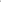 Yurt dışında alınan derslerin ODTÜ'deki denklik işlemleri Fakülte Yönetim Kurulu kararı ile belirlenir.Öğrencinin başvuru dilekçesi ve değişim öğrencisi olarak gittiği kurumdan aldığı transkript forma eklenecektir.	Bölüm Erasmus Koordinatörü Onayı	                                                           Bölüm Başkanlığı Onayı	                                                         Dekanlık OnayıMUAF OLUNAN DERS (EX)*MUAF OLUNAN DERS (EX)*MUAF OLUNAN DERS (EX)*MUAF OLUNAN DERS (EX)*MUAF OLUNAN DERS (EX)*MUAF OLUNAN DERS (EX)*MUAF OLUNAN DERS (EX)*MUAF OLUNAN DERS (EX)*MUAF OLUNAN DERS (EX)*MUAF OLUNAN DERS (EX)*MUAF OLUNAN DERS (EX)*MUAF OLUNAN DERS (EX)*KARŞI ÜNİVERSİTEDE ALINAN DERSLERKARŞI ÜNİVERSİTEDE ALINAN DERSLERKARŞI ÜNİVERSİTEDE ALINAN DERSLERKARŞI ÜNİVERSİTEDE ALINAN DERSLERKARŞI ÜNİVERSİTEDE ALINAN DERSLERODTÜ'DE YERİNE SAYILAN DERSLERODTÜ'DE YERİNE SAYILAN DERSLERODTÜ'DE YERİNE SAYILAN DERSLERODTÜ'DE YERİNE SAYILAN DERSLERODTÜ'DE YERİNE SAYILAN DERSLERODTÜ'DE YERİNE SAYILAN DERSLERDönemiDersin KoduDersin AdıAKTS kredisiNotuODTÜ NotuDersin koduDersin adıODTU KredisiAKTS kredisiTanımıNOT ORTALAMASINA KATILMAYAN DERS (NI)*NOT ORTALAMASINA KATILMAYAN DERS (NI)*NOT ORTALAMASINA KATILMAYAN DERS (NI)*NOT ORTALAMASINA KATILMAYAN DERS (NI)*NOT ORTALAMASINA KATILMAYAN DERS (NI)*NOT ORTALAMASINA KATILMAYAN DERS (NI)*NOT ORTALAMASINA KATILMAYAN DERS (NI)*NOT ORTALAMASINA KATILMAYAN DERS (NI)*NOT ORTALAMASINA KATILMAYAN DERS (NI)*NOT ORTALAMASINA KATILMAYAN DERS (NI)*NOT ORTALAMASINA KATILMAYAN DERS (NI)*NOT ORTALAMASINA KATILMAYAN DERS (NI)*KARŞI ÜNİVERSİTEDE ALINAN DERSLERKARŞI ÜNİVERSİTEDE ALINAN DERSLERKARŞI ÜNİVERSİTEDE ALINAN DERSLERKARŞI ÜNİVERSİTEDE ALINAN DERSLERKARŞI ÜNİVERSİTEDE ALINAN DERSLERODTÜ'DE YERİNE SAYILAN DERSLERODTÜ'DE YERİNE SAYILAN DERSLERODTÜ'DE YERİNE SAYILAN DERSLERODTÜ'DE YERİNE SAYILAN DERSLERODTÜ'DE YERİNE SAYILAN DERSLERODTÜ'DE YERİNE SAYILAN DERSLERDönemiDersin KoduDersin AdıAKTS kredisiNotuODTÜ NotuDersin koduDersin adıODTU KredisiAKTS kredisiTanımı